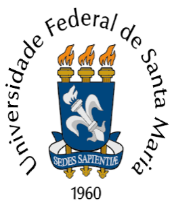 ATA Nº 142/2018 - COLEGIADO PPGEREUNIÃO ORDINÁRIAAos onze dias do mês de junho de dois mil e dezoito, às 9h, na Sala 3172, do Centro de Educação da UFSM, foi realizada a reunião ordinária do Colegiado do PPGE, na qual compareceram  Adriana Moreira da Rocha Veiga, Coordenadora Substituta; Doris Pires Vargas Bolzan, Coordenadora da Linha de Pesquisa 1; Valdo Hermes de Lima Barcelos, Representante da Linha de Pesquisa 1; Ilse Abegg, Coordenadora da Linha de Pesquisa 2; Elena Maria Mallmann, Representante da Linha de Pesquisa 2; Fabiane Romano de Souza Bridi, Coordenadora da Linha de Pesquisa 3; Leandra Bôer Possa, Representante da Linha de Pesquisa 3; Marilda Oliveira de Oliveira, Coordenadora da Linha de Pesquisa 4, Cláudia Ribeiro Bellochio, Representante da Linha de Pesquisa 4; Marco Aurélio Antunes Della Méa, Representante dos discentes da LP1; Angélica Neuscharank, Representante dos discentes da LP4. Justificaram suas ausências: Rosane Carneiro Sarturi, Coordenadora do Programa; Marcos Brito Corrêa, Representante dos discentes da LP2 e Natali Esteves Torres Representante dos discentes da LP3. A Coordenadora Substituta do PPGE, professora Adriana Moreira da Rocha Veiga, deu início a reunião cumprimentando a todos. Item 1. Aprovação da pauta. A pauta foi revisada e aprovada por unanimidade. Item 2. Apreciação da Ata 141/2018 referente Reunião de Colegiado de 14 de maio de 2018: A Ata foi lida pela Professora Claudia Ribeiro Bellochio, Representante da Linha de Pesquisa 4, e após deliberadas correções e alterações no texto, esta foi aprovada e assinada pelos presentes. Item 3. Representação do PPGE e do CE no Congresso em Córdoba pela Professora Drª Rosane Carneiro Sarturi: A Professora Adriana Moreira da Rocha Veiga, Coordenadora Subsituta do Programa, passou informações a respeito do evento e da participação da professora Rosane Carneiro Sarturi, Coordenadora do Programa.  Item 4. Abertura de Processo de Defesa Final de Mestrado e Doutorado 1º semestre de 2018: Data Limite 26/07/2018: De posse das informações do DERCA e da PRPG, ficou definido pelo Colegiado que o prazo máximo para solicitação de abertura do processo de Defesa Final de Mestrado e Doutorado é dia 26/07/2018 e a data limite para a Defesa de ambos é dia 16/08/2018, sendo o discente não cumpridor dos prazos acima sujeito a perda de vínculo com a UFSM.  Item 5. Divulgação do Calendário do Processo Seletivo de Pós-graduação para o 2º Semestre de 2018: Conforme o Edital 015/2018, foram divulgadas as datas referentes às etapas do Processo Seletivo para Mestrado e Doutorado do Programa de Pós-Graduação em Educação. Item 6. Comissão de Bolsas: Indicação dos Representantes por Linha de Pesquisa: Foram indicados a Professora Anemari Roesler Luersen Vieira Lopes, Linha de Pesquisa 1, Professora Eliana da Costa Pereira de Menezes, Linha de Pesquisa 3 e Professor Marcelo de Andrade Pereira, Linha de Pesquisa 4, como os respectivos representantes. A Linha de Pesquisa 2 ainda não havia deliberado a respeito e solicitou prazo até a proxima reunião de colegiado, no dia 09/07/2018, para indicação de seu representante na comissão de bolsas. Item 7. Apreciação do projeto e proposta de orçamento do III Seminário Integrador: o item foi excluído da pauta a pedido do Representante dos Discentes da Linha de Pesquisa 2, Marcos Brito Corrêa, responsável pela apresentação do projeto que, devidamente justificada a ausência, não pode se fazer presente à reunião. Item 8. Apreciação do Ad Referendum referente à solciitação de Criação da Discplina Seminário Temático/Avançado da LP1 -  Desenho de Disciplina B-Learning com Enfoque em Competências: O Ad Referendum foi aprovado por unanimidade. Item 9. Representação na ANPED Sul: As professoras Marilda Oliveira de Oliveira, Leandra Boer Possa e Dóris Pires Vargas Bolzan, serão as representantes do Programa na ANPED Sul. Item 10. Aprovação do Plano de Docência Orientada. APG306 – Iara da Silva Ferrão: Aprovado. Item 11. Avaliação e Homologação de Publicação Científica. Foram aprovadas as solicitações de Publicação Científica de Renata Corcini Carvalho Canabarro, Simone Marostega, Cláudia Aparecida dos Santos, Sandra Izabel da Silva Fontoura e Marcelo Pedroso da Roza. Item 12. Solicitação para Prorrogação de Prazo para Defesa Final de Doutorado: Foram aprovadas as solicitações de Joze Medianeira dos Santos Andrade Toniolo e Alana Claudia Mohr. Item 13. Solicitação para Prorrogação de Prazo para Defesa Final de Mestrado: Foi aprovada a solicitação de Sílvia Letícia de Freitas Neto. tem 14. Solicitação de auxílio financeiro para evento: O Colegiado aprovou o auxílio financeiro solicitado pelas discentes: Tamara Conti Machado e Viviem Kelling Cardonetti. A aprovação da solicitação de auxílio financeiro da Docente Rosane Carneiro Sarturi ficou condicionada à existência de verba para tal e apresentação do respectivo orçamento na próxima reunião ordinária do Colegiado, que ocorrerá em 09/07/2018. Item 15.. Inclusão de Pauta: 1. Avaliação de Publicação Científica de Marcelo Pedroso da Roza: Decisão conforme item 13. 2.Solicitação para Prorrogação de Prazo para Defesa Final de Doutorado da discente Alana Cláudia Mohr: decisão conforme item 12. 3.Solicitação para Prorrogação de Prazo para qualificação de Projeto de Doutorado da discente Claudia Fumaco Vitali: a solicitação foi aprovada. 4. Solicitação de auxílio financeiro para participação em eventos da discente de Pós-Doutorado Vivien Kelling Cardonetti: Decisão conforme item 14. 5. Solicitação de Co-orientação da Discente Iara da Silva Ferrão: A solicitação foi reprovada. A discente deverá encaminhar primeiramente sua solicitação à respectiva Linha de Pesquisa, anexada do currículo do professor Co-orientador pretendido, para que após deliberação e aprovação da Linha de Pesquisa essa solcitação seja remetida novamente ao Colegiado . 6. Solicitação de Carta de Ciência à Coordenação do PPGE referente ao VI Encontro Ouvindo Coisas: inventando infâncias nas vozes das crianças: A coordenação do Programa deverá redigir a carta de ciência e encaminhar ao requerente. 7. Proposta de Criação e Implantação do Núcleo de Internacionalização do Centro de Educação: Comunicados: A proposta foi apresentada pela Professora Adriana Moreira da Rocha Veiga e encaminhada aos membros do colegiado. 8. Situação do Auxílio Financeiro do Discente Patrício Ceretta aprovado na Ata 141 de 14/05/2018: Ficou decidido que a coordenação do PPGE deverá encontrar outra maneira para realizar o pagamento retroativo do auxílio, já que este havia sido aprovado, e entrar em contato com o discente para realizar os devidos esclarecimentos. Nada mais havendo a tratar, encerrou-se a reunião, e foi lavrada a presente ata, que, após lida, será assinada pelos membros do Colegiado do PPGE, presentes na reunião.